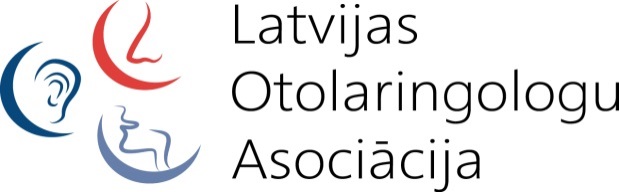 aicina Jūs piedalītiesLatvijas Otolaringologu Asociācijas sēdē2018. gada 30. novembrīPlkst. 11:00Rīgā, RADISSON BLU DAUGAVA HOTELKuģu iela 24, zālē “Lielupe” (2.stāvā)SĒDES  PROGRAMMA11:00 – 11:30  Reģistrācija11:30 – 12:15  Imunitāte - vai un kā varam to ietekmēt.   Dr. Sanita Mitenberga12:15 – 12:35  Stridora izmeklēšana bērnu otorinolaringoloģijā.   Dr. Kristaps Dambergs12:35 – 12:55 Hroniskas auss izmeklēšanas algoritmi bērnu otorinolaringoloģijā.   Dr. Kitija Daina12:55 – 13:15  Antibakteriālā jūtība ausu, kakla un deguna klīnikā.   Dr. Anita Eimane13:15 – 13:35  Antibakteriālās terapija vadlīnijas BKUS.   Dr. Daine Loža13:35 - 13:55  Klīnisks gadījums.   Dr. Eva Grūdupa13:55 - 14:30  LOA jaunā priekšsēdētāja un valdes vēlēšanas.14:30 – 14:45  Aktualitātes no kompānijas “Bionorica”14:45 – 15:00  Aktualitātes no kompānijas “Lotos Pharma”15:00  PusdienasSēdes atbalstītāji: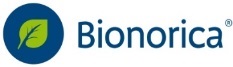 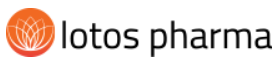 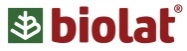 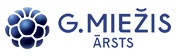 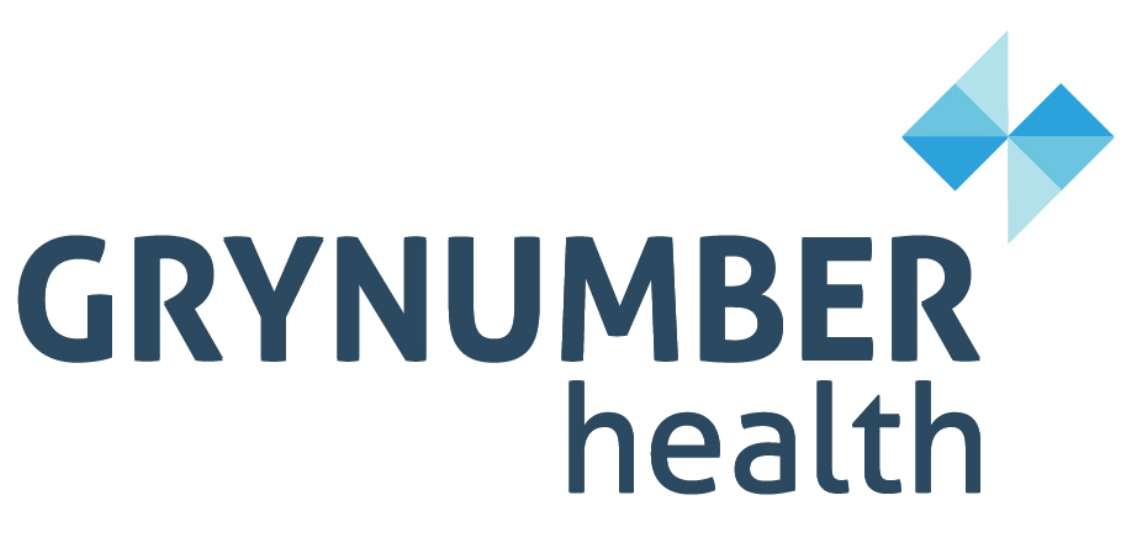 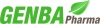 